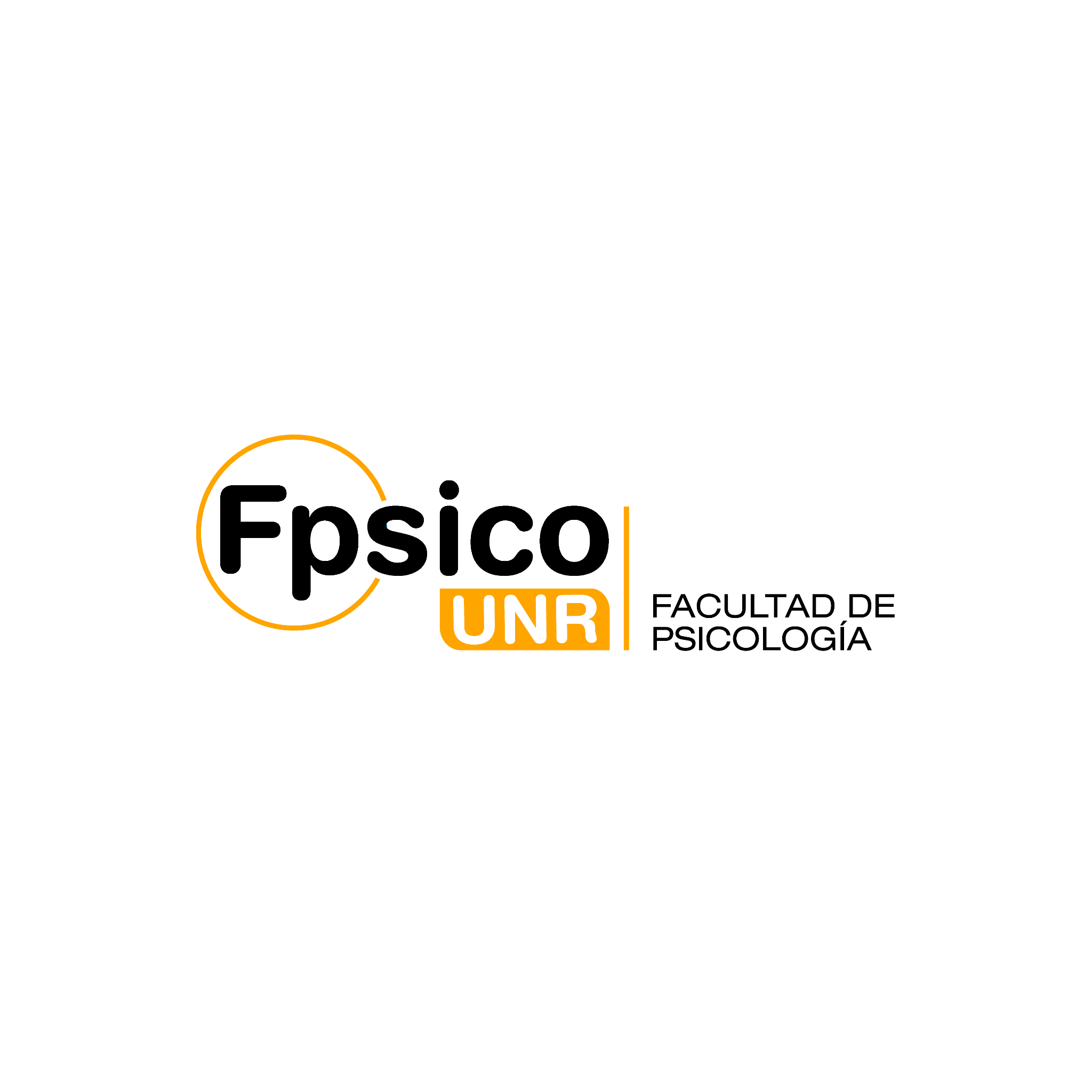 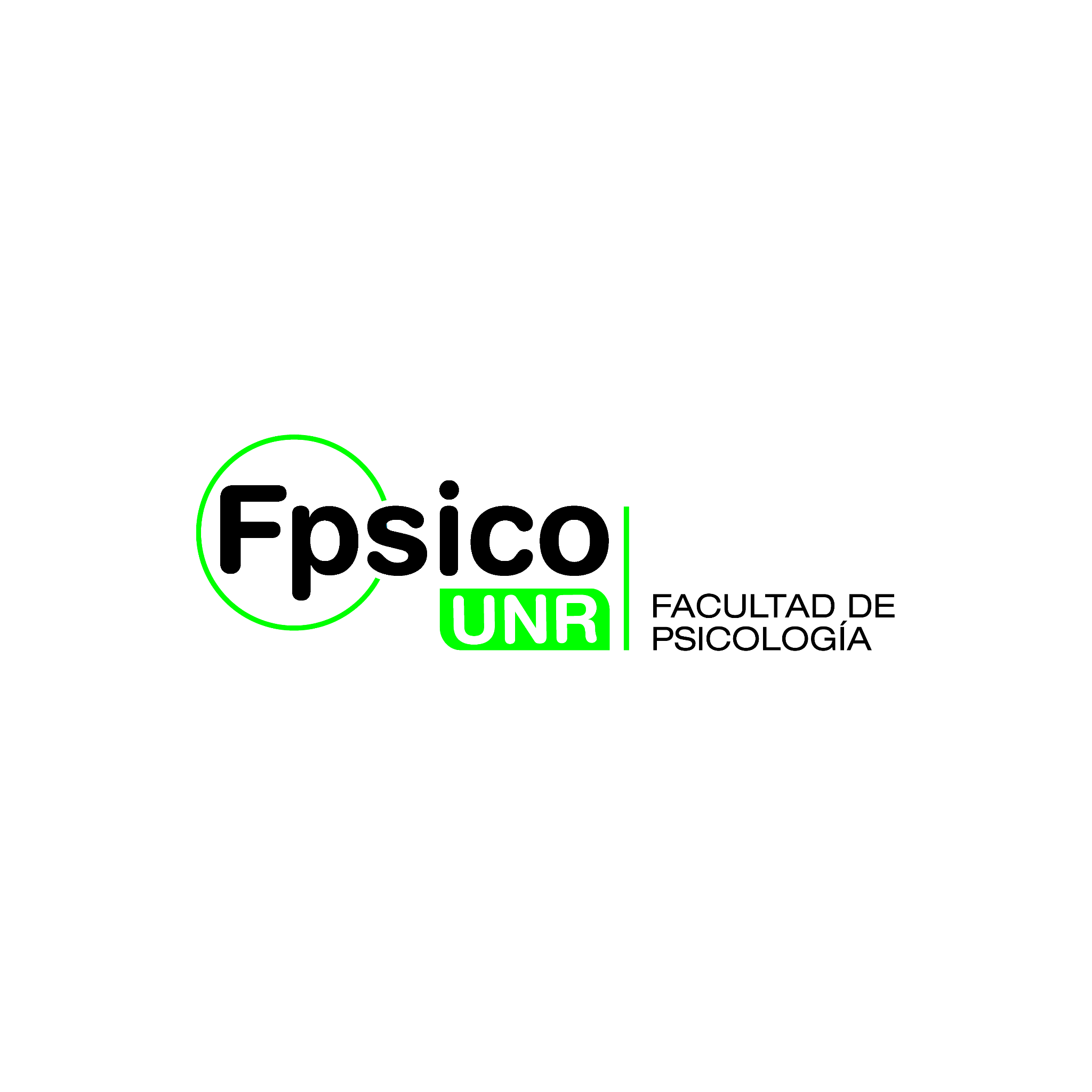 Becas de Incentivo a la Investigación en PsicologíaANEXO: FORMULARIO PLAN DE TRABAJO DE LA BECA Plan de trabajo de la Beca Proyecto de investigación acreditado en el que se inserta el plan de trabajoProyecto de investigación acreditado en el que se inserta el plan de trabajoProyecto de investigación acreditado en el que se inserta el plan de trabajoTítulo: Código del Proyecto:Número de Resolución de aprobación del Proyecto:Director/a:Título del Trabajo: Área temática y recorte del Problema de investigación en que se incluye el plan de trabajo (desarrollar en no más de 1 o 2 páginas):Problematización de conocimiento que vincula al Proyecto de investigación (desarrollar en no más de 1 o 2 páginas):Objetivos del plan de trabajo a realizar (desarrollar en no más de 1 página):Aportes conceptuales y metodológicos que se espera realizar (desarrollar en no más de 1 0 2 páginas):Propuesta de actividades y Cronograma de tareas (Consignar sucesivamente cada actividad unitaria):Propuesta de actividades y Cronograma de tareas (Consignar sucesivamente cada actividad unitaria):Propuesta de actividades y Cronograma de tareas (Consignar sucesivamente cada actividad unitaria):Propuesta de actividades y Cronograma de tareas (Consignar sucesivamente cada actividad unitaria):Propuesta de actividades y Cronograma de tareas (Consignar sucesivamente cada actividad unitaria):Propuesta de actividades y Cronograma de tareas (Consignar sucesivamente cada actividad unitaria):Propuesta de actividades y Cronograma de tareas (Consignar sucesivamente cada actividad unitaria):Propuesta de actividades y Cronograma de tareas (Consignar sucesivamente cada actividad unitaria):Propuesta de actividades y Cronograma de tareas (Consignar sucesivamente cada actividad unitaria):Propuesta de actividades y Cronograma de tareas (Consignar sucesivamente cada actividad unitaria):Propuesta de actividades y Cronograma de tareas (Consignar sucesivamente cada actividad unitaria):Propuesta de actividades y Cronograma de tareas (Consignar sucesivamente cada actividad unitaria):Propuesta de actividades y Cronograma de tareas (Consignar sucesivamente cada actividad unitaria):ActividadMesesMesesMesesMesesMesesMesesMesesMesesMesesMesesMesesMesesActividad123456789101112Agregar las filas requeridas…Bibliografía (Citada y consultada, desarrollar en no más de una carilla):Bibliografía (Citada y consultada, desarrollar en no más de una carilla):Bibliografía (Citada y consultada, desarrollar en no más de una carilla):Bibliografía (Citada y consultada, desarrollar en no más de una carilla):Bibliografía (Citada y consultada, desarrollar en no más de una carilla):Bibliografía (Citada y consultada, desarrollar en no más de una carilla):Bibliografía (Citada y consultada, desarrollar en no más de una carilla):Bibliografía (Citada y consultada, desarrollar en no más de una carilla):Bibliografía (Citada y consultada, desarrollar en no más de una carilla):Bibliografía (Citada y consultada, desarrollar en no más de una carilla):Bibliografía (Citada y consultada, desarrollar en no más de una carilla):Bibliografía (Citada y consultada, desarrollar en no más de una carilla):Bibliografía (Citada y consultada, desarrollar en no más de una carilla):